ΤΙΜΟΛΟΓΙΟ ΠΡΟΣΦΟΡΑΣΟ ΠΡΟΣΦΕΡΩΝ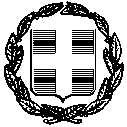 ΕΛΛΗΝΙΚΗ ΔΗΜΟΚΡΑΤΙΑΝΟΜΟΣ ΑΤΤΙΚΗΣΔΗΜΟΣ ΝΕΑΣ ΦΙΛΑΔΕΛΦΕΙΑΣ-ΝΕΑΣ ΧΑΛΚΗΔΟΝΑΣΔ/ΝΣΗ ΚΟΙΝΩΝΙΚΗΣ ΠΟΛΙΤΙΚΗΣ ΜΙΣΘΩΣΗ ΛΕΩΦΟΡΕΙΩΝ ΓΙΑ ΘΑΛΑΣΣΙΑ ΜΠΑΝΙΑ ΑΠΟΡΩΝ ΚΑΙ ΣΥΜΒΑΣΗ ΜΕ ΤΟΥΡΙΣΤΙΚΟ ΠΡΑΚΤΟΡΕΙΟ ΓΙΑ ΤΙΣ ΑΝΑΓΚΕΣ ΤΗΣ ΔΙΕΥΘΥΝΣΗΣ ΚΟΙΝΩΝΙΚΗΣ ΠΟΛΙΤΙΚΗΣ & ΑΘΛΗΤΙΣΜΟΥΔΗΜΟΥ ΝΕΑΣ ΦΙΛΑΔΕΛΦΕΙΑΣ – ΝΕΑΣ ΧΑΛΚΗΔΟΝΑΣ Α.Μ. :96/2021Προϋπ. 25.999,94€ (συμπ/νου Φ.Π.Α.13 %)ΚΑ: 02.15.6234.003, 02.15.6234.005ΛΟΥΤΡΑ ΕΥΠΑΘΩΝ ΟΜΑΔΩΝ ΛΟΥΤΡΑ ΕΥΠΑΘΩΝ ΟΜΑΔΩΝ ΛΟΥΤΡΑ ΕΥΠΑΘΩΝ ΟΜΑΔΩΝ ΛΟΥΤΡΑ ΕΥΠΑΘΩΝ ΟΜΑΔΩΝ ΛΟΥΤΡΑ ΕΥΠΑΘΩΝ ΟΜΑΔΩΝ ΛΟΥΤΡΑ ΕΥΠΑΘΩΝ ΟΜΑΔΩΝ ΛΟΥΤΡΑ ΕΥΠΑΘΩΝ ΟΜΑΔΩΝ ΛΟΥΤΡΑ ΕΥΠΑΘΩΝ ΟΜΑΔΩΝ ΠΕΡΙΓΡΑΦΗΜΟΝΑΔΑ ΜΕΤΡΗΣΗΣΠΟΣΟΤΗΤΑ(ΑΡΙΘΜΟΣ ΧΙΛΙΟΜΕΤΡΩΝ)ΕΝΔΕΙΚΤΙΚΗ ΤΙΜΗ ΠΡΟ Φ.Π.Α.ΕΝΔΕΙΚΤΙΚΗ ΤΙΜΗ ΠΡΟ Φ.Π.Α.ΕΝΔΕΙΚΤΙΚΗ ΤΙΜΗ ΠΡΟ Φ.Π.Α.ΕΝΔΕΙΚΤΙΚΗ ΤΙΜΗ ΠΡΟ Φ.Π.Α.ΣΥΝΟΛΙΚΗ ΤΙΜΗ ΠΡΟ Φ.ΠΑ.1.Μίσθωση  λεωφορείων(50 θέσεων)  πρωινά ή απογευματινά για 10 ημέρες μέγιστης  συνολικής διάρκειας 6,5 ωρών  για θαλάσσια μπάνια ευπαθών ομάδων σε παραλία εντός Νομού  Αττικής  με επιστροφή  τους μήνες   Ιούλιο  - Αύγουστο 2021ΧΙΛΙΟΜΕΤΡΑ3.539,80 χλμ.3.539,80 x…….     €3.539,80 x…….     €3.539,80 x…….     €3.539,80 x…….     €2.«Σύμβαση με τουριστικό πρακτορείο για τις ανάγκες της Διεύθυνσης Κοινωνικής Πολιτικής & Αθλητισμού»ΧΙΛΙΟΜΕΤΡΑ11.799,40 χλμ.11.799,40 x……..   €11.799,40 x……..   €11.799,40 x……..   €11.799,40 x……..   €ΣΥΝΟΛΟ ΣΥΝΟΛΟ ΣΥΝΟΛΟ ΦΠΑ 13%ΦΠΑ 13%ΦΠΑ 13%ΓΕΝΙΚΟ ΣΥΝΟΛΟΓΕΝΙΚΟ ΣΥΝΟΛΟΓΕΝΙΚΟ ΣΥΝΟΛΟ ΜΕΤΑΦΟΡΑ